JAWAHARLAL NEHRU TECHNOLOGICAL UNIVERSITY KAKINADA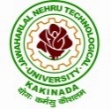 KAKINADA-533 003, AP, INDIARE-NOTIFICATION(Food Analyst Recruitment for JNTUK Kakinada) Advt.No:JNTUK/SFT/Technical staff/2020, dated 01.02.2021Applications are invited in the prescribed format for 2 Technical posts (Food Analyst) in the cadre of Assistant Professor at School of Food Technology, Jawaharlal Nehru Technological University Kakinada.Refer JNTUK Website www.jntuk.edu.in for Application format, vacancy position, instructions and guidelines etc., to the applicants. The filled in application in all respects should reach the Registrar, JNTU Kakinada, Kakinada-533003 on or before 12.02.2021.Sd/-REGISTRARGrams: “TECHNOLOGY”                                                          Phone:   Off: 0884 -2300900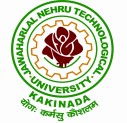 Email: registrar@jntuk.edu.in                                                          Fax:     0884 -2300901JAWAHARLAL NEHRU TECHNOLOGICAL UNIVERSITY: KAKINADA KAKINADA-533003, Andhra Pradesh (India)(Established by Andhra Pradesh Act No. 30 of 2008)----------------------------------------------------------------------------------------------------------------RE-NOTIFICATIONAdvt.No:JNTUK/SFT/Technical staff /2020, dated 01.02.2021Applications in the prescribed format are invited for the following Posts in the University so as to reach the Registrar of the University on or before 12.02.2021 by 5 PM.TECHNICAL STAFF (Lab Scientist) in the cadre of Assistant Professor, SCHOOL OF FOOD TECHNOLOGY, JNTUK KAKINADATechnical Staff in cadre of Assistant Professor:    Pay Band Rs.15600-39100+6000 AGPQualification & Experience:                     Refer  JNTUK Website.Important Note:             The candidates who enter into JNTUK service through this Advertisement are not eligible for pensionary benefits.The  prescribed application form  and  information to  candidates can  be  downloaded fromJNTUK Website (www.jntuk.edu.in)The duly filled in application form together with attested copies of certificates and a Demand Draft for Rs.1000/- (Rupees One thousand only) (in case of SC/ST candidates the fee is Rs.500/- (Rupees Five Hundred only)) towards Registration fee drawn not earlier than 01.02.2021 on any Nationalized Bank in favour of the Registrar, JNTUK, Kakinada payable at Kakinada should reach the Registrar, JNT University Kakinada, Kakinada–533 003 on or before 12.02.2021 by 5 PM. The University will not be responsible for any loss or delay in transit of the applications sent by the candidates.The University reserves itself the right to increase or decrease the number of posts, not to fill up any or all the above posts.Kakinada                                                                                                                          Sd/-Date: 01.02.2021                                                                                                              REGISTRARGrams: “TECHNOLOGY”                                                             Phone:  Off: 0884 -2300900Email: registrar@jntuk.edu.in                                                           Fax: 0884 -2300901JAWAHARLAL NEHRU TECHNOLOGICAL UNIVERSITY: KAKINADA KAKINADA-533003, Andhra Pradesh (India)(Established by Andhra Pradesh Act No. 30 of 2008)--------------------------------------------------------------------------------------------------------------------RE-NOTIFICATIONAdvt.No:JNTUK/SFT/Technical staff /2020, dated 01.02.2021QUALIFICATION, EXPERIENCE AND INFORMATION TO THE CANDIDATESGrams: “TECHNOLOGY”                                                          Phone:   Off: 0884 -2300900Email: registrar@jntuk.edu.in                                                       Fax:  0884 -2300901JAWAHARLAL NEHRU TECHNOLOGICAL UNIVERSITY: KAKINADA KAKINADA-533003, Andhra Pradesh (India)(Established by Andhra Pradesh Act No. 30 of 2008)APPLICATION FORM FOR RECRUITMENTBY ADVERTISEMENT AND SELECTIONTo be returned to the Registrar, Jawaharlal Nehru Technological University Kakinada, Administrative Block, Kakinada – 533 003 Andhra Pradesh, so as to reach him on or before 12.02.2021 by 5 PM.Note: Please read enclosed instructions before filling up this form.Affix LatestColor Passport Size Photograph Duly SignedContd..DECLARATION TO BE SIGNED BY THE APPLICANTI hereby declare that the statements made in this application are true to the best of my knowledge.Date:Place:                                                                                                       SIGNATURE OF THE APP LICANTFOR GOVERNMENT / UNIVERSITY SERVANTS ONLYEndt.No.                                                                                                                    D ate:  	Forwarded to the Registrar, Jawaharlal Nehru Technological University, Kakinada, Administrative Block, Kakinada,Andhra Pradesh.The applicant is permanent employee/ Approved Probationer/ Probationer/ Temporary Employee in this Department College. His/Her character as far as is known to me is good and his/her work suggested that he/she would be suitable for appointment. He/She will be relieved from the present post if he/she is selected for the post to which he/she applied.I certify that all the entries made in the application are correct according to his/her Service Book or records maintained in this Office.I recommend that his application may be considered.Full Signature  	Designation 	Office Seal  	INSTRUCTIONS TO CANDIDATES FOR RECRUITMENT Of TECHNICAL STAFF (Food Analyst) in the cadre of ASSISTANT PROFESSOR:1.   Applications received late, or incomplete application forms will not be considered.2.   If a candidate had been in employment, he/she should either give his/her present or most recent address of the employer or immediate supervisor as reference, or submit a testimonial from him/her.3.   Canvassing in any form will disqualify the candidate.4.   A candidate must be in sound in body and health. He/She must be prepared to undergo such medical examination and satisfy such medical authority the University may prescribe.5.   Every successful candidate will be informed the result of his/her application in due course after approval byThe competent authority and any interim enquiries about the result will therefore not be answered.6.   i. Candidates should satisfy themselves that they are eligible to apply before filling up the application form.The conditions prescribed cannot be relaxed.ii.Candidates  who  are  already  in  service  (whether  permanent  or  temporary)  should  submit their applications through the competent authority of their organization.iii. The application form should be filled up in the candidate's own hand writing and the signature at the end must be in full.7.   Candidate who is found to have knowingly furnished any particulars which are false or to have suppressedmaterial information, will be disqualified and if appointed, will be liable for dismissal without notice.Note: Candidates are warned that if the application form is incomplete or wrongly filled or is not accompanied by any of the documents wherever necessary, or a reasonable explanation of its absence, it will be summarily rejected and that no appeal against or correspondence regarding its rejection will be entertained.8.   Documents to accompany the application form:A)   ACADEMIC QUALIFICATIONS: Photo copies of Degrees / Diploma and other certificates of academic nature Duly Self attested should be attached to the application form. All certificates in originalmust be produced only at the time of interview and shall not be attached to the application form. If any of the originals are not produced at the time of the interview the candidates are liable to be disqualified.B)   EVIDENCE OF AGE: As per the birth certificate signed by competitive authority /SSC/equivalent as the case may be.C)   CHARACTER CERTIFICATE: Candidate must submit a CERTIFICATE IN ORIGINAL togetherwith an self-attested copy thereof, from some person in authority (e.g. Head of the Institution /organization /employer etc.)9.     The Original certificates if sent with the application will not be returned until the interviews are completed.10.   If any certificate is not submitted with the application, a reasonable explanation of its absence must be given in the application. However, it does not give a right for consideration of application.11.   The filled in application form received after the last date will be summarily rejected.12.   If the applicant is employed, and if he/she feels that his/her application will not reach the University in time, if forwarded through proper channel, he/she may fill in an advance copy of his/her application in the prescribed form and submit it to the University and get his/her original application forwarded through the proper channel.13.   Candidates must make arrangements to see that communication addressed to them, on the address stated in the applications are redirected, if necessary to their changed address.14.   As a general rule selected candidates will have to produce a Medical certificate from a medical officer not below the rank of Civil Surgeon that he is sound in body and health.15.   In the case of Govt. employees the Head of the Department should certify that the Government has agreed to relieve the candidate, if recruited.16.   Candidates in private and semi-government services must attach a letter to indicate that they have applied with the knowledge of their employers, and that they will be relieved by the organization, if selected.17.   The date of interview will be intimated in due course of time. The office will not be responsible for the late or non-delivery of the intimation posted to the candidate.18.   The selected candidates will be required to join duty within a month from the date of issue of orders, unless otherwise instructed in the order of appointment, failing which the appointment of the candidates will be treated as cancelled.19.   Candidates belonging to Scheduled Castes/Scheduled Tribes/Backward Class / Differently Abled should enclose attested copy of Community Certificate /Medical Certificate as the case may be along with the application form.20.   The University will acknowledge the receipt of application provided a self-addressed post card duly affixed with postal stamps are attached to the application. No application will otherwise be acknowledged.21.   The application form is to be filled by the applicant and make 5 photo copies are to be enclosed along with the original application form.22.   Please give full particulars on a separate sheet in the following format for Column No.8 in the ApplicationForm.For Journals:For Conferences:For Conferences:Sl. No.     Name of the Monographs                                                                                                   Month & YearNote:1. Relaxation in age, marks, etc. are applicable as per Govt. rules2. For the first three years’ salary will be paid from the project funds on up gradation of food testing lab and there after the entire expenditure shall be met from the revenue generated by the food testing laboratory.3. A screening test may be conducted in first week of April 2021 JNTUK, Kakinada campus with syllabus attached in the AnnexureSd/-REGISTRARANNEXURESyllabus for the screening test:Introductory Food Technology; Technology of Foods of Plant Origin; Technology of Foods of Animal Origin; Food Quality Management; Food Engineering/Packaging and Labelling; Food Microbiology& Biotechnology; Food Chemistry & NutritionAnalytical Chemistry & Instrumentation in Food AnalysisName of the DepartmentPositionNo. of Posts & CategoryFood Testing Laboratory, School of Food Technology, JNTUKFood Analyst01   OC-(W)01   SC - (W)1Post to which applied:Post to which applied:Food AnalystFood AnalystFood AnalystFood AnalystFood AnalystFood AnalystFood Analyst1DepartmentDepartmentFood Testing Laboratory, School of Food TechnologyFood Testing Laboratory, School of Food TechnologyFood Testing Laboratory, School of Food TechnologyFood Testing Laboratory, School of Food TechnologyFood Testing Laboratory, School of Food TechnologyFood Testing Laboratory, School of Food TechnologyFood Testing Laboratory, School of Food Technology1CategoryCategory2Name in full (Block letters)Name in full (Block letters)Mr./Ms./Dr.Mr./Ms./Dr.Mr./Ms./Dr.Mr./Ms./Dr.Mr./Ms./Dr.Mr./Ms./Dr.Mr./Ms./Dr.2Name in full (Block letters)Name in full (Block letters)Male/ Female3Date of Birth of the applicantDate of Birth of the applicantPlace of BirthPlace of Birth4Father's/ Husband 's nameFather's/ Husband 's nameOccupation:Occupation:5Permanent  Address to which communicationsshould be sentPermanent  Address to which communicationsshould be sent5Telephone No. with STD Code (O)Telephone No. with STD Code (O)( R )( R )5Mobile No:Mobile No:Email:Email:6Give the following particulars of Educational Qualifications (Commencing with SSC or equivalent examination). Where a qualification has been obtained by private appearance, this should be specifically mentioned.Give the following particulars of Educational Qualifications (Commencing with SSC or equivalent examination). Where a qualification has been obtained by private appearance, this should be specifically mentioned.Give the following particulars of Educational Qualifications (Commencing with SSC or equivalent examination). Where a qualification has been obtained by private appearance, this should be specifically mentioned.Give the following particulars of Educational Qualifications (Commencing with SSC or equivalent examination). Where a qualification has been obtained by private appearance, this should be specifically mentioned.Give the following particulars of Educational Qualifications (Commencing with SSC or equivalent examination). Where a qualification has been obtained by private appearance, this should be specifically mentioned.Give the following particulars of Educational Qualifications (Commencing with SSC or equivalent examination). Where a qualification has been obtained by private appearance, this should be specifically mentioned.Give the following particulars of Educational Qualifications (Commencing with SSC or equivalent examination). Where a qualification has been obtained by private appearance, this should be specifically mentioned.Give the following particulars of Educational Qualifications (Commencing with SSC or equivalent examination). Where a qualification has been obtained by private appearance, this should be specifically mentioned.Give the following particulars of Educational Qualifications (Commencing with SSC or equivalent examination). Where a qualification has been obtained by private appearance, this should be specifically mentioned.6Name of theExamination/ DegreeName of the School/College and PlaceName of the School/College and PlaceName of the Board/ UniversityYear in which Degree/ Diploma has been obtainedYear in which Degree/ Diploma has been obtainedYear in which Degree/ Diploma has been obtainedClass or Division with % of Marks/Gra deSubjects taken for specialization6(1)(2)(2)(3)(4)(4)(4)(5)(6)6666677Give chronological order details of your employment(Note: Requires NOC from Employer)Give chronological order details of your employment(Note: Requires NOC from Employer)Give chronological order details of your employment(Note: Requires NOC from Employer)Give chronological order details of your employment(Note: Requires NOC from Employer)Give chronological order details of your employment(Note: Requires NOC from Employer)Give chronological order details of your employment(Note: Requires NOC from Employer)Give chronological order details of your employment(Note: Requires NOC from Employer)Give chronological order details of your employment(Note: Requires NOC from Employer)Give chronological order details of your employment(Note: Requires NOC from Employer)Give chronological order details of your employment(Note: Requires NOC from Employer)Give chronological order details of your employment(Note: Requires NOC from Employer)Give chronological order details of your employment(Note: Requires NOC from Employer)Give chronological order details of your employment(Note: Requires NOC from Employer)Give chronological order details of your employment(Note: Requires NOC from Employer)Give chronological order details of your employment(Note: Requires NOC from Employer)Give chronological order details of your employment(Note: Requires NOC from Employer)Give chronological order details of your employment(Note: Requires NOC from Employer)Name and Address of Institution / OfficeName and Address of Institution / OfficeName and Address of Institution / OfficeName and Address of Institution / OfficePost HeldScale ofPayScale ofPayScale ofPayPeriodPeriodPeriodTotal Period in each cadreTotal Period in each cadreTotal Period in each cadreBasic Pay& GrossPayBasic Pay& GrossPayBasic Pay& GrossPayRegular / Adhoc. University ratified (University/Instit utional Service)Regular / Adhoc. University ratified (University/Instit utional Service)Name and Address of Institution / OfficeName and Address of Institution / OfficeName and Address of Institution / OfficeName and Address of Institution / OfficePost HeldScale ofPayScale ofPayScale ofPayFromToToTotal Period in each cadreTotal Period in each cadreTotal Period in each cadreBasic Pay& GrossPayBasic Pay& GrossPayBasic Pay& GrossPayRegular / Adhoc. University ratified (University/Instit utional Service)Regular / Adhoc. University ratified (University/Instit utional Service)1111233345566677788Whether qualified in NET/SLET/SET / GATE           Yes / No:                        Conducted by_ 	If Yes, Year in which qualified                        Year       :                       (Enclose attested copies of the certificates)Whether qualified in NET/SLET/SET / GATE           Yes / No:                        Conducted by_ 	If Yes, Year in which qualified                        Year       :                       (Enclose attested copies of the certificates)Whether qualified in NET/SLET/SET / GATE           Yes / No:                        Conducted by_ 	If Yes, Year in which qualified                        Year       :                       (Enclose attested copies of the certificates)Whether qualified in NET/SLET/SET / GATE           Yes / No:                        Conducted by_ 	If Yes, Year in which qualified                        Year       :                       (Enclose attested copies of the certificates)Whether qualified in NET/SLET/SET / GATE           Yes / No:                        Conducted by_ 	If Yes, Year in which qualified                        Year       :                       (Enclose attested copies of the certificates)Whether qualified in NET/SLET/SET / GATE           Yes / No:                        Conducted by_ 	If Yes, Year in which qualified                        Year       :                       (Enclose attested copies of the certificates)Whether qualified in NET/SLET/SET / GATE           Yes / No:                        Conducted by_ 	If Yes, Year in which qualified                        Year       :                       (Enclose attested copies of the certificates)Whether qualified in NET/SLET/SET / GATE           Yes / No:                        Conducted by_ 	If Yes, Year in which qualified                        Year       :                       (Enclose attested copies of the certificates)Whether qualified in NET/SLET/SET / GATE           Yes / No:                        Conducted by_ 	If Yes, Year in which qualified                        Year       :                       (Enclose attested copies of the certificates)Whether qualified in NET/SLET/SET / GATE           Yes / No:                        Conducted by_ 	If Yes, Year in which qualified                        Year       :                       (Enclose attested copies of the certificates)Whether qualified in NET/SLET/SET / GATE           Yes / No:                        Conducted by_ 	If Yes, Year in which qualified                        Year       :                       (Enclose attested copies of the certificates)Whether qualified in NET/SLET/SET / GATE           Yes / No:                        Conducted by_ 	If Yes, Year in which qualified                        Year       :                       (Enclose attested copies of the certificates)Whether qualified in NET/SLET/SET / GATE           Yes / No:                        Conducted by_ 	If Yes, Year in which qualified                        Year       :                       (Enclose attested copies of the certificates)Whether qualified in NET/SLET/SET / GATE           Yes / No:                        Conducted by_ 	If Yes, Year in which qualified                        Year       :                       (Enclose attested copies of the certificates)Whether qualified in NET/SLET/SET / GATE           Yes / No:                        Conducted by_ 	If Yes, Year in which qualified                        Year       :                       (Enclose attested copies of the certificates)Whether qualified in NET/SLET/SET / GATE           Yes / No:                        Conducted by_ 	If Yes, Year in which qualified                        Year       :                       (Enclose attested copies of the certificates)Whether qualified in NET/SLET/SET / GATE           Yes / No:                        Conducted by_ 	If Yes, Year in which qualified                        Year       :                       (Enclose attested copies of the certificates)Whether qualified in NET/SLET/SET / GATE           Yes / No:                        Conducted by_ 	If Yes, Year in which qualified                        Year       :                       (Enclose attested copies of the certificates)Whether qualified in NET/SLET/SET / GATE           Yes / No:                        Conducted by_ 	If Yes, Year in which qualified                        Year       :                       (Enclose attested copies of the certificates)8Have you published any Research Papers? If so, give particulars and if possible enclose copies of Researchpapers/ clearly mentioning the names of refereed International/National Journals and in the case of papers published and Conferences participated for Presenting papers (Please see the instructions sheet- Point No.22) insert here a reference about the sheet attached.Have you published any Research Papers? If so, give particulars and if possible enclose copies of Researchpapers/ clearly mentioning the names of refereed International/National Journals and in the case of papers published and Conferences participated for Presenting papers (Please see the instructions sheet- Point No.22) insert here a reference about the sheet attached.Have you published any Research Papers? If so, give particulars and if possible enclose copies of Researchpapers/ clearly mentioning the names of refereed International/National Journals and in the case of papers published and Conferences participated for Presenting papers (Please see the instructions sheet- Point No.22) insert here a reference about the sheet attached.Have you published any Research Papers? If so, give particulars and if possible enclose copies of Researchpapers/ clearly mentioning the names of refereed International/National Journals and in the case of papers published and Conferences participated for Presenting papers (Please see the instructions sheet- Point No.22) insert here a reference about the sheet attached.Have you published any Research Papers? If so, give particulars and if possible enclose copies of Researchpapers/ clearly mentioning the names of refereed International/National Journals and in the case of papers published and Conferences participated for Presenting papers (Please see the instructions sheet- Point No.22) insert here a reference about the sheet attached.Have you published any Research Papers? If so, give particulars and if possible enclose copies of Researchpapers/ clearly mentioning the names of refereed International/National Journals and in the case of papers published and Conferences participated for Presenting papers (Please see the instructions sheet- Point No.22) insert here a reference about the sheet attached.Have you published any Research Papers? If so, give particulars and if possible enclose copies of Researchpapers/ clearly mentioning the names of refereed International/National Journals and in the case of papers published and Conferences participated for Presenting papers (Please see the instructions sheet- Point No.22) insert here a reference about the sheet attached.Have you published any Research Papers? If so, give particulars and if possible enclose copies of Researchpapers/ clearly mentioning the names of refereed International/National Journals and in the case of papers published and Conferences participated for Presenting papers (Please see the instructions sheet- Point No.22) insert here a reference about the sheet attached.Have you published any Research Papers? If so, give particulars and if possible enclose copies of Researchpapers/ clearly mentioning the names of refereed International/National Journals and in the case of papers published and Conferences participated for Presenting papers (Please see the instructions sheet- Point No.22) insert here a reference about the sheet attached.Have you published any Research Papers? If so, give particulars and if possible enclose copies of Researchpapers/ clearly mentioning the names of refereed International/National Journals and in the case of papers published and Conferences participated for Presenting papers (Please see the instructions sheet- Point No.22) insert here a reference about the sheet attached.Have you published any Research Papers? If so, give particulars and if possible enclose copies of Researchpapers/ clearly mentioning the names of refereed International/National Journals and in the case of papers published and Conferences participated for Presenting papers (Please see the instructions sheet- Point No.22) insert here a reference about the sheet attached.Have you published any Research Papers? If so, give particulars and if possible enclose copies of Researchpapers/ clearly mentioning the names of refereed International/National Journals and in the case of papers published and Conferences participated for Presenting papers (Please see the instructions sheet- Point No.22) insert here a reference about the sheet attached.Have you published any Research Papers? If so, give particulars and if possible enclose copies of Researchpapers/ clearly mentioning the names of refereed International/National Journals and in the case of papers published and Conferences participated for Presenting papers (Please see the instructions sheet- Point No.22) insert here a reference about the sheet attached.Have you published any Research Papers? If so, give particulars and if possible enclose copies of Researchpapers/ clearly mentioning the names of refereed International/National Journals and in the case of papers published and Conferences participated for Presenting papers (Please see the instructions sheet- Point No.22) insert here a reference about the sheet attached.Have you published any Research Papers? If so, give particulars and if possible enclose copies of Researchpapers/ clearly mentioning the names of refereed International/National Journals and in the case of papers published and Conferences participated for Presenting papers (Please see the instructions sheet- Point No.22) insert here a reference about the sheet attached.Have you published any Research Papers? If so, give particulars and if possible enclose copies of Researchpapers/ clearly mentioning the names of refereed International/National Journals and in the case of papers published and Conferences participated for Presenting papers (Please see the instructions sheet- Point No.22) insert here a reference about the sheet attached.Have you published any Research Papers? If so, give particulars and if possible enclose copies of Researchpapers/ clearly mentioning the names of refereed International/National Journals and in the case of papers published and Conferences participated for Presenting papers (Please see the instructions sheet- Point No.22) insert here a reference about the sheet attached.Have you published any Research Papers? If so, give particulars and if possible enclose copies of Researchpapers/ clearly mentioning the names of refereed International/National Journals and in the case of papers published and Conferences participated for Presenting papers (Please see the instructions sheet- Point No.22) insert here a reference about the sheet attached.8DetailsDetailsNational (No.)National (No.)National (No.)International (No.)International (No.)International (No.)DetailsDetailsDetailsDetailsNational (No.)National (No.)National (No.)International (No.)International (No.)International (No.)8JournalsJournalsConferenceConferenceConferenceConference89Membership in professional bodies:Membership in professional bodies:Membership in professional bodies:Membership in professional bodies:Membership in professional bodies:Membership in professional bodies:Membership in professional bodies:Membership in professional bodies:10No. of  Ph.Ds guided if any (Give details on aseparate sheet)No. of  Ph.Ds guided if any (Give details on aseparate sheet)No. of  Ph.Ds guided if any (Give details on aseparate sheet)No. of  Ph.Ds guided if any (Give details on aseparate sheet)No. of  Ph.Ds guided if any (Give details on aseparate sheet)No. of  Ph.Ds guided if any (Give details on aseparate sheet)No. of  Ph.Ds guided if any (Give details on aseparate sheet)No. of  Ph.Ds guided if any (Give details on aseparate sheet)11Awards received if any ( Give details on a separatesheet)Awards received if any ( Give details on a separatesheet)Awards received if any ( Give details on a separatesheet)Awards received if any ( Give details on a separatesheet)Awards received if any ( Give details on a separatesheet)Awards received if any ( Give details on a separatesheet)Awards received if any ( Give details on a separatesheet)Awards received if any ( Give details on a separatesheet)12Languages known:Languages known:Languages known:Languages known:Languages known:Languages known:Languages known:Languages known:13Details of experience:Details of experience:Details of experience:Details of experience:Details of experience:Details of experience:Details of experience:Details of experience:13Analytical experience- Equipment handled-Commodities tested-Parameters tested(Enclose separate sheet if required)Analytical experience- Equipment handled-Commodities tested-Parameters tested(Enclose separate sheet if required)Analytical experience- Equipment handled-Commodities tested-Parameters tested(Enclose separate sheet if required)Analytical experience- Equipment handled-Commodities tested-Parameters tested(Enclose separate sheet if required)Analytical experience- Equipment handled-Commodities tested-Parameters tested(Enclose separate sheet if required)Analytical experience- Equipment handled-Commodities tested-Parameters tested(Enclose separate sheet if required)Analytical experience- Equipment handled-Commodities tested-Parameters tested(Enclose separate sheet if required)Analytical experience- Equipment handled-Commodities tested-Parameters tested(Enclose separate sheet if required)13Research Experience –Validation & development oftesting methods(Enclose separate sheet if required)Research Experience –Validation & development oftesting methods(Enclose separate sheet if required)Research Experience –Validation & development oftesting methods(Enclose separate sheet if required)Research Experience –Validation & development oftesting methods(Enclose separate sheet if required)Research Experience –Validation & development oftesting methods(Enclose separate sheet if required)Research Experience –Validation & development oftesting methods(Enclose separate sheet if required)Research Experience –Validation & development oftesting methods(Enclose separate sheet if required)Research Experience –Validation & development oftesting methods(Enclose separate sheet if required)13Administrative Experience (Lab Management)Administrative Experience (Lab Management)Administrative Experience (Lab Management)Administrative Experience (Lab Management)Administrative Experience (Lab Management)Administrative Experience (Lab Management)Administrative Experience (Lab Management)Administrative Experience (Lab Management)13Teaching experience if anyTeaching experience if anyTeaching experience if anyTeaching experience if anyTeaching experience if anyTeaching experience if anyTeaching experience if anyTeaching experience if any14If appointed what time period would you requirefor joining the post?If appointed what time period would you requirefor joining the post?If appointed what time period would you requirefor joining the post?If appointed what time period would you requirefor joining the post?If appointed what time period would you requirefor joining the post?If appointed what time period would you requirefor joining the post?If appointed what time period would you requirefor joining the post?If appointed what time period would you requirefor joining the post?15Additional information: (Applicant may mention here    any    special    qualification    acquired    orexperience gained in organization, administration, teaching, sports, NCC etc. not given above.) (Separate sheet to be enclosed if necessary).Additional information: (Applicant may mention here    any    special    qualification    acquired    orexperience gained in organization, administration, teaching, sports, NCC etc. not given above.) (Separate sheet to be enclosed if necessary).Additional information: (Applicant may mention here    any    special    qualification    acquired    orexperience gained in organization, administration, teaching, sports, NCC etc. not given above.) (Separate sheet to be enclosed if necessary).Additional information: (Applicant may mention here    any    special    qualification    acquired    orexperience gained in organization, administration, teaching, sports, NCC etc. not given above.) (Separate sheet to be enclosed if necessary).Additional information: (Applicant may mention here    any    special    qualification    acquired    orexperience gained in organization, administration, teaching, sports, NCC etc. not given above.) (Separate sheet to be enclosed if necessary).Additional information: (Applicant may mention here    any    special    qualification    acquired    orexperience gained in organization, administration, teaching, sports, NCC etc. not given above.) (Separate sheet to be enclosed if necessary).Additional information: (Applicant may mention here    any    special    qualification    acquired    orexperience gained in organization, administration, teaching, sports, NCC etc. not given above.) (Separate sheet to be enclosed if necessary).Additional information: (Applicant may mention here    any    special    qualification    acquired    orexperience gained in organization, administration, teaching, sports, NCC etc. not given above.) (Separate sheet to be enclosed if necessary).16Details  of  Demand  Draft  towards  Registration  Fee:  A  crossed  DD  for  Rs.1000/-(in case  of  SC  /ST candidates the fees is Rs.500/-) drawn in favor of Registrar, JNTUK, Kakinada must be enclosed. The application not accompanied by the Crossed DD will not be considered.Details  of  Demand  Draft  towards  Registration  Fee:  A  crossed  DD  for  Rs.1000/-(in case  of  SC  /ST candidates the fees is Rs.500/-) drawn in favor of Registrar, JNTUK, Kakinada must be enclosed. The application not accompanied by the Crossed DD will not be considered.Details  of  Demand  Draft  towards  Registration  Fee:  A  crossed  DD  for  Rs.1000/-(in case  of  SC  /ST candidates the fees is Rs.500/-) drawn in favor of Registrar, JNTUK, Kakinada must be enclosed. The application not accompanied by the Crossed DD will not be considered.Details  of  Demand  Draft  towards  Registration  Fee:  A  crossed  DD  for  Rs.1000/-(in case  of  SC  /ST candidates the fees is Rs.500/-) drawn in favor of Registrar, JNTUK, Kakinada must be enclosed. The application not accompanied by the Crossed DD will not be considered.Details  of  Demand  Draft  towards  Registration  Fee:  A  crossed  DD  for  Rs.1000/-(in case  of  SC  /ST candidates the fees is Rs.500/-) drawn in favor of Registrar, JNTUK, Kakinada must be enclosed. The application not accompanied by the Crossed DD will not be considered.Details  of  Demand  Draft  towards  Registration  Fee:  A  crossed  DD  for  Rs.1000/-(in case  of  SC  /ST candidates the fees is Rs.500/-) drawn in favor of Registrar, JNTUK, Kakinada must be enclosed. The application not accompanied by the Crossed DD will not be considered.Details  of  Demand  Draft  towards  Registration  Fee:  A  crossed  DD  for  Rs.1000/-(in case  of  SC  /ST candidates the fees is Rs.500/-) drawn in favor of Registrar, JNTUK, Kakinada must be enclosed. The application not accompanied by the Crossed DD will not be considered.Details  of  Demand  Draft  towards  Registration  Fee:  A  crossed  DD  for  Rs.1000/-(in case  of  SC  /ST candidates the fees is Rs.500/-) drawn in favor of Registrar, JNTUK, Kakinada must be enclosed. The application not accompanied by the Crossed DD will not be considered.Details  of  Demand  Draft  towards  Registration  Fee:  A  crossed  DD  for  Rs.1000/-(in case  of  SC  /ST candidates the fees is Rs.500/-) drawn in favor of Registrar, JNTUK, Kakinada must be enclosed. The application not accompanied by the Crossed DD will not be considered.Details  of  Demand  Draft  towards  Registration  Fee:  A  crossed  DD  for  Rs.1000/-(in case  of  SC  /ST candidates the fees is Rs.500/-) drawn in favor of Registrar, JNTUK, Kakinada must be enclosed. The application not accompanied by the Crossed DD will not be considered.Details  of  Demand  Draft  towards  Registration  Fee:  A  crossed  DD  for  Rs.1000/-(in case  of  SC  /ST candidates the fees is Rs.500/-) drawn in favor of Registrar, JNTUK, Kakinada must be enclosed. The application not accompanied by the Crossed DD will not be considered.Details  of  Demand  Draft  towards  Registration  Fee:  A  crossed  DD  for  Rs.1000/-(in case  of  SC  /ST candidates the fees is Rs.500/-) drawn in favor of Registrar, JNTUK, Kakinada must be enclosed. The application not accompanied by the Crossed DD will not be considered.Details  of  Demand  Draft  towards  Registration  Fee:  A  crossed  DD  for  Rs.1000/-(in case  of  SC  /ST candidates the fees is Rs.500/-) drawn in favor of Registrar, JNTUK, Kakinada must be enclosed. The application not accompanied by the Crossed DD will not be considered.Details  of  Demand  Draft  towards  Registration  Fee:  A  crossed  DD  for  Rs.1000/-(in case  of  SC  /ST candidates the fees is Rs.500/-) drawn in favor of Registrar, JNTUK, Kakinada must be enclosed. The application not accompanied by the Crossed DD will not be considered.Details  of  Demand  Draft  towards  Registration  Fee:  A  crossed  DD  for  Rs.1000/-(in case  of  SC  /ST candidates the fees is Rs.500/-) drawn in favor of Registrar, JNTUK, Kakinada must be enclosed. The application not accompanied by the Crossed DD will not be considered.Details  of  Demand  Draft  towards  Registration  Fee:  A  crossed  DD  for  Rs.1000/-(in case  of  SC  /ST candidates the fees is Rs.500/-) drawn in favor of Registrar, JNTUK, Kakinada must be enclosed. The application not accompanied by the Crossed DD will not be considered.Details  of  Demand  Draft  towards  Registration  Fee:  A  crossed  DD  for  Rs.1000/-(in case  of  SC  /ST candidates the fees is Rs.500/-) drawn in favor of Registrar, JNTUK, Kakinada must be enclosed. The application not accompanied by the Crossed DD will not be considered.Details  of  Demand  Draft  towards  Registration  Fee:  A  crossed  DD  for  Rs.1000/-(in case  of  SC  /ST candidates the fees is Rs.500/-) drawn in favor of Registrar, JNTUK, Kakinada must be enclosed. The application not accompanied by the Crossed DD will not be considered.Name of the issuing bank (indicate place,  town etc. where the bank islocated)Name of the issuing bank (indicate place,  town etc. where the bank islocated)Name of the issuing bank (indicate place,  town etc. where the bank islocated)Name of the issuing bank (indicate place,  town etc. where the bank islocated)Name of the issuing bank (indicate place,  town etc. where the bank islocated)Name of the issuing bank (indicate place,  town etc. where the bank islocated)DD No. &DateDD No. &DateAmountAmountAmount17REFERENCES (The referees should be persons residing in India holding responsible position and not related to thecandidate)REFERENCES (The referees should be persons residing in India holding responsible position and not related to thecandidate)REFERENCES (The referees should be persons residing in India holding responsible position and not related to thecandidate)REFERENCES (The referees should be persons residing in India holding responsible position and not related to thecandidate)17S.No.NameOccupation or PositionAddress17117217318Details of Enclosures:Details of Enclosures:Details of Enclosures:Details of Enclosures:18a.a.a.a.18b.b.b.b.18c.c.c.c.18d.d.d.d.18e.e.e.e.18f.f.f.f.18g.g.g.g.18h.h.h.h.18i.i.i.i.Sl. No.Name of the JournalTitle of PaperMonth & Year ofPublication,National orInternationalSl. No.Name of the ConferencePlaceTitleMonth & YearNational orInternational